SU ÜRÜNLERİ YETİŞTİRİCİLİK SEKTÖRÜNDE DÜN, BUGÜN VE YARIN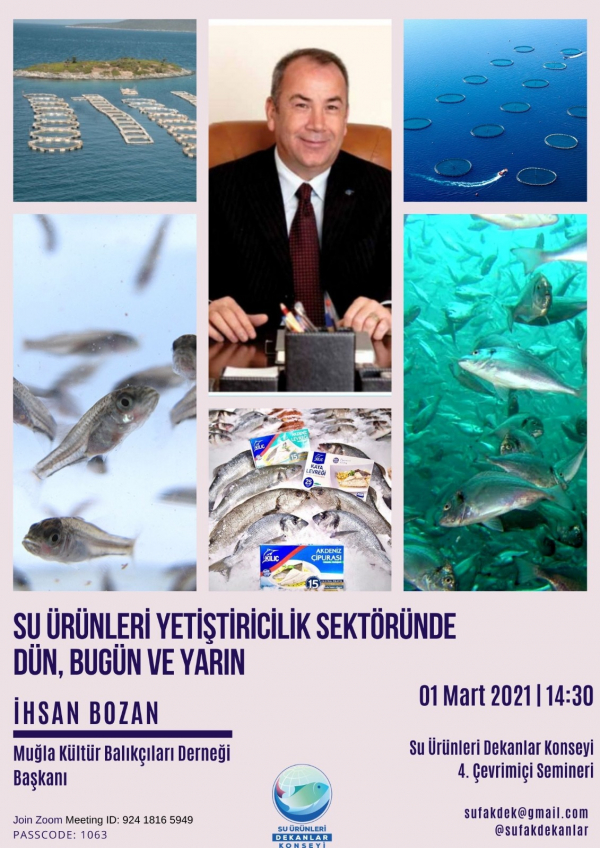 